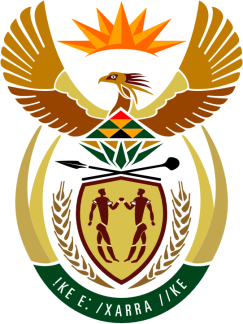 SOUTH AFRICAN PERMANENT MISSIONTO THE UNITED NATIONSAND OTHER INTERNATIONAL ORGANISATIONS38th SESSION OF THE WORKING GROUP ON THEUNIVERSAL PERIODIC REVIEWReview of singapore  12 may 2021zoom(45 Seconds)speaker no: 118 Check against deliveryMadam President, South Africa welcomes the distinguished delegation of Singapore to this UPR Session. South Africa commends Singapore on the implementation of the Third Enabling Masterplan, which promotes the social and economic inclusion of persons with disabilities, with initiatives across areas such as early intervention, education, employment, transport, health, adult care, accessibility, and technology.South Africa wishes to respectfully make the following recommendations:Establish a National Human Rights Institution in line with the Paris Principles.Establish an official moratorium on executions with a view to abolishing the death penalty.In conclusion my delegation notes with appreciation the training opportunities that Singapore traditionally offers to countries of the Global South, including South Africa, which will also assist with COVID-19  recovery pathways, both socially and economically.South Africa wishes Singapore a successful review. I thank you 